SZKOŁA PODSTAWOWA NR 10 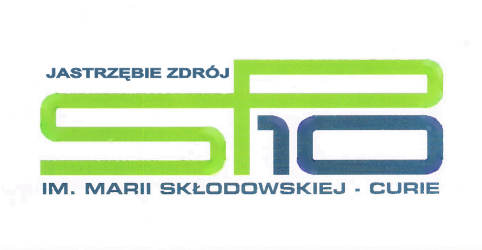 im. Marii Skłodowskiej –Curie ul. Zielona 2a, 44-335 Jastrzębie-Zdrójtel./fax (32) 47 13 988mail: poczta@sp10.jastrzebie.plwww.sp10.jastrzebie.plREGULAMIN REKRUTACJI DO KLASY PIERWSZEJ SZKOŁY PODSTAWOWEJNr 10 im. Marii Skłodowskiej-Curie w Jastrzębiu – ZdrojuRok szkolny 2022/2023Zasady Rekrutacji do klasy pierwszej regulowane są na podstawie:Uchwały Nr XIV.204.2021 Rady Miasta Jastrzębie – Zdrój z dnia 16 grudnia 2021 r.                             w sprawie ustalenia kryteriów naboru do klas pierwszych szkół podstawowych dla których organem prowadzącym jest Jastrzębie-Zdrój- miasto na prawach powiatu, mających zastosowanie do kandydatów zamieszkałych poza obwodami tych szkół                  oraz wskazania dokumentów niezbędnych do potwierdzenia spełniania tych kryteriów Na podstawie art. 133 ust. 2 i 3 oraz art. 29 ust. 2 pkt 1 ustawy z dnia 14 grudnia 2016 r. Prawo oświatowe (t.j. Dz.U.2021.1082 z późn. zm.), art. 18 ust. 2 pkt 15 i art. 40 ust 1 ustawy                                z dnia 8 marca 1990 r. o samorządzie gminnym (t.j. Dz.U.2021.1372 z późn. zm.)Zarządzenie Nr OR-IV.0050.27.2022 z dnia 14 stycznia 2022 r. w sprawie ustalenia harmonogramu czynności w postępowaniu rekrutacyjnym oraz postępowaniu uzupełniającym na rok szkolny 2022/2023 do publicznych szkół podstawowych,                        dla których organem prowadzącym jest miasto Jastrzębie-Zdrój.Na podstawie art. 30 ust. 1 ustawy z dnia 8 marca 1990 r. o samorządzie gminnym                                (t.j. Dz.U.2021.1372 z późn. zm.) art. 154 ust. 1, art 137 ust. 1  i art. 139 ust. 1 ustawy                                z dnia 14 grudnia 2016 r. Prawo Oświatowe  (t.j. Dz.U.2021.1082 z późn. zm.)Do klasy pierwszej w roku szkolnym 2022/2023 przyjmowane są: a) dzieci 7 letnie (urodzone w roku 2015) – objęte obowiązkiem szkolnym, b) dzieci 6 letnie (urodzone w roku 2016) – zgodnie z wolą rodziców: −  jeżeli dziecko korzystało z wychowania przedszkolnego w poprzednim roku szkolnym, − albo posiada opinię poradni psychologiczno-pedagogicznej o możliwości rozpoczęcia nauki w szkole podstawowej.Dzieci zamieszkałe w obwodzie szkoły (ulica Harcerska, Miodowa, Wrzosowa,  Zielona)  przyjmowane są z urzędu na podstawie zgłoszenia dziecka załącznik nr 1.Kandydaci zamieszkali poza obwodem szkoły przyjmowani są do klasy pierwszej po przeprowadzeniu postępowania rekrutacyjnego, jeżeli szkoła dysponuje wolnymi miejscami. Rodzice/opiekunowie prawni składają wniosek o przyjęcie dziecka spoza obwodu załącznik nr 2, który zawiera kryteria  określone przez organ prowadzący.                Do wniosku należy przedstawić dokumenty niezbędne do potwierdzenia tych kryteriów.Kryteria naboru do klas pierwszych szkół podstawowych dla których organem prowadzącym jest Jastrzębie – Zdrój-miasto na prawach powiatu, mających zastosowanie                    do kandydatów zamieszkałych poza obwodami tych szkół oraz wskazania dokumentów niezbędnych do potwierdzenia spełniania tych kryteriów na podstawie Uchwały                                             nr XIV.204.2021 Rady Miasta Jastrzębie – Zdrój z dnia 16.12.2021 r.Wnioski o przyjęcie do klasy pierwszej do pobrania są w sekretariacie szkoły                              oraz na stronie internetowej www.sp10.jastrzebie.pl  w zakładce rekrutacja. Rodzice/opiekunowie prawni składają  wypełnione i podpisane (w przypadku                     dziecka spoza obwodu przez oboje rodziców) wnioski w sekretariacie szkoły                                                        w terminie od 07.02.2022r. – 04.03.2022r. Postepowanie uzupełniające                              22.03.2022 r. – 05.04.2022 r.Ze względu na pandemię związaną z rozprzestrzenianiem się wirusa                            SARS-CoV-2 rodzice mogą złożyć wniosek drogą elektroniczną poczta@sp10.jastrzebie.pl . Fakt ten należy zgłosić telefonicznie pod numerem                              32 47 13 988. Komisja rekrutacyjna w terminie od 07.03.2022r.-09.03.2022r. dokonuje weryfikacji złożonych wniosków w tym dokumentów potwierdzających spełnienie przez kandydata kryteriów branych pod uwagę w postepowaniu rekrutacyjnym. Postępowanie uzupełniające 06.04.2022 r.–08.04.2022 r.Komisja rekrutacyjna w dniu 10 marca 2022 r. podaje do publicznej wiadomości listy kandydatów zakwalifikowanych i kandydatów niezakwalifikowanych do szkoły. Postępowanie uzupełniające 11.04.2022 r.Rodzice uczniów zakwalifikowanych do klasy pierwszej potwierdzają wolę przyjęcia ucznia do szkoły w terminie 11.03.2022r.–18.03.2022r. Druk do pobrania                                      w sekretariacie szkoły. Postępowanie uzupełniające 12.04.2022 r.-20.04.2022 r.Komisja rekrutacyjna 21.03.2022 r. podaje do publicznej wiadomości listy kandydatów przyjętych i kandydatów nieprzyjętych do szkoły. Postępowanie uzupełniające 21.04.2022 r.Listy uczniów z podziałem na klasy ogłoszone zostaną do 18.07.2022 r.Jastrzębie – Zdrój, dnia 01.02.2022 r.Lp.Nazwa kryteriumDokument potwierdzający spełnienie kryteriumLiczba punktów1.Do szkoły uczęszcza rodzeństwo kandydataOświadczenie rodziców/opiekunów prawnych202.Miejsce pracy przynajmniej jednego z rodziców/opiekunów prawnych znajduje się w obwodzie szkołyOświadczenie rodziców/opiekunów prawnych153.W obwodzie szkoły zamieszkują krewni kandydata wspierający rodziców/opiekunów prawnych w zapewnieniu mu należytej opieki.Oświadczenie rodziców/opiekunów prawnych154.Kandydat pochodzi z rodziny wielodzietnejOświadczenie rodziców/opiekunów prawnych lub Karta Rodzina 3+105.Samotne wychowanie kandydata w rodziniePrawomocny wyrok sądu rodzinnego orzekający rozwód lub separację lub akt zgonu1 oraz oświadczenie o samotnym wychowywaniu dziecka oraz o niewychowywaniu żadnego dziecka wspólnie z rodzicem10